   MUNICIPAL DE ARARAQUARA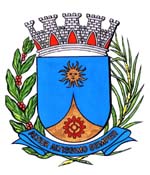   0120/16.:  EDIO LOPES:DEFERIDA.Araraquara, _________________                    _________________Indico ao  , a  de     o departamento competente, no  de proceder com urgência limpeza e reforma do Campo de Futebol “São Paulinho”, localizado na Avenida Ushoa, no Jardim América, desta cidade. Convém destacar que a área ao do Campo de Futebol, assim como o passeio público estão tomados por mato alto e entulho.  Os moradores vizinhos reclamam que há ratos, cobras e escorpiões no local e que tem invadido suas residências e há ainda risco de proliferação de dengue. Os assentos e mesas se encontram quebrados e encobertos por mato. O banheiro e vestiário está completamente destruído, há marcas de incêndios, os vasos e pias estão quebrados, a instalação elétrica não existe mais e há lixo, entulho e vários instrumentos para uso de entorpecentes. A falta de segurança e o risco de proliferação de doenças é latente para quem se arrisca a entrar no local, usa o campo ou mora nas redondezas.Seguem fotos em anexo.Araraquara, 08 de Janeiro de 2016.		EDIO LOPESVereador